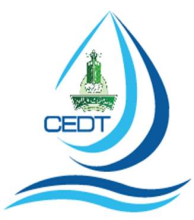 Microbiology Laboratory Request FormGeneral InstructionsGeneral Instructions1Use separate request form for each sample submitted.Use separate request form for each sample submitted.Use separate request form for each sample submitted.Use separate request form for each sample submitted.Use separate request form for each sample submitted.Use separate request form for each sample submitted.Use separate request form for each sample submitted.Use separate request form for each sample submitted.Use separate request form for each sample submitted.2Sample quantity should be enough for analysis. Sample quantity should be enough for analysis. Sample quantity should be enough for analysis. Sample quantity should be enough for analysis. Sample quantity should be enough for analysis. Sample quantity should be enough for analysis. Sample quantity should be enough for analysis. Sample quantity should be enough for analysis. Sample quantity should be enough for analysis. 3Write a label on each sample (Date/Name/ Number)Write a label on each sample (Date/Name/ Number)Write a label on each sample (Date/Name/ Number)Write a label on each sample (Date/Name/ Number)Write a label on each sample (Date/Name/ Number)Write a label on each sample (Date/Name/ Number)Write a label on each sample (Date/Name/ Number)Write a label on each sample (Date/Name/ Number)Write a label on each sample (Date/Name/ Number)4Select the Tests & Contents from the list below.Select the Tests & Contents from the list below.Select the Tests & Contents from the list below.Select the Tests & Contents from the list below.Select the Tests & Contents from the list below.Select the Tests & Contents from the list below.Select the Tests & Contents from the list below.Select the Tests & Contents from the list below.Select the Tests & Contents from the list below.Costumer informationCostumer informationSampling Date & Time:Sample Submitted by:- Name:- Mobile Number- E-mail------------------------------------------------------------------------------------------------------------------------------------------------------------------------------------------------------------------------------------------------------------------------------------------------------------------------------------			Characterization Analysis Request			Characterization Analysis Request			Characterization Analysis Request			Characterization Analysis Request			Characterization Analysis Request			Characterization Analysis Request1Bacterial Cell Count7Micro-organisms Examination (Microscope)2Centrifuge8Agarose Gel imaging3Incubate bacteria growth and cell culture.9Adenosine Triphosphate (ATP) measurement4Sterilization (Autoclave)10PCR (Polymer chain reaction) Machine5DNA measurement11Gel Electrophoresis system6Agarose Gel imaging12Gram staining Note:Note:Note:Note:Note:Note:Sample information:Sample information:Number of SamplesReference paper; Publish work if any:Sample Composition:Sample Composition:Lab Specialist: CEDT Director signature: